		《中国扶贫》杂志社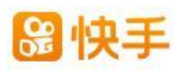 “中国扶贫快手合伙人计划”活动申报表单位名称邮    编通讯地址手    机部    门姓    名电    话传    真快手账号登记快手名快手ID现有粉丝数单个视频最高播放量快手账号登记活动介绍中国扶贫快手合伙人计划，是《中国扶贫》杂志社联合北京快手科技有限公司，在快手平台发起的大型短视频助农直播大赛。其目的是帮助更多县市学会使用短视频这一最流行的传媒方式，向全国人民展示本地的优秀产品，培养本地优秀直播带货助农人才，形成一批高粉丝量的扶贫专用快手账号，为本县的扶贫助农事业打下长久的基础。中国扶贫快手合伙人计划，是《中国扶贫》杂志社联合北京快手科技有限公司，在快手平台发起的大型短视频助农直播大赛。其目的是帮助更多县市学会使用短视频这一最流行的传媒方式，向全国人民展示本地的优秀产品，培养本地优秀直播带货助农人才，形成一批高粉丝量的扶贫专用快手账号，为本县的扶贫助农事业打下长久的基础。中国扶贫快手合伙人计划，是《中国扶贫》杂志社联合北京快手科技有限公司，在快手平台发起的大型短视频助农直播大赛。其目的是帮助更多县市学会使用短视频这一最流行的传媒方式，向全国人民展示本地的优秀产品，培养本地优秀直播带货助农人才，形成一批高粉丝量的扶贫专用快手账号，为本县的扶贫助农事业打下长久的基础。中国扶贫快手合伙人计划，是《中国扶贫》杂志社联合北京快手科技有限公司，在快手平台发起的大型短视频助农直播大赛。其目的是帮助更多县市学会使用短视频这一最流行的传媒方式，向全国人民展示本地的优秀产品，培养本地优秀直播带货助农人才，形成一批高粉丝量的扶贫专用快手账号，为本县的扶贫助农事业打下长久的基础。活动流程1】前期筹备：每县选取一名运营人员运营本县扶贫账号，并准备好需报名材料。2】活动报名：添加报名专员微信，备注“省市县+部门+姓名”，邮件发送报名材料。3】海选赛（8月20日-9月18日）：每周发布带“中国扶贫合伙人”标签的视频4个，展示本县风土人情、自然风光、扶贫成果、优秀特产等，每周带货直播1小时，根据综合表现给予奖励。              4】扶贫带货直播大赛（9月19日-9月28日）：海选赛前24个县分三场举办带货PK赛，每场邀请快手红人和当地领导站台助力直播，综合排名前10名的县参与10月中旬在北京举办的落地活动，并领取荣誉。5】领取荣誉（10月中旬）：前10名县参与10月中旬在北京举办的落地活动，领取荣誉，并参与线下扶贫义卖活动。1】前期筹备：每县选取一名运营人员运营本县扶贫账号，并准备好需报名材料。2】活动报名：添加报名专员微信，备注“省市县+部门+姓名”，邮件发送报名材料。3】海选赛（8月20日-9月18日）：每周发布带“中国扶贫合伙人”标签的视频4个，展示本县风土人情、自然风光、扶贫成果、优秀特产等，每周带货直播1小时，根据综合表现给予奖励。              4】扶贫带货直播大赛（9月19日-9月28日）：海选赛前24个县分三场举办带货PK赛，每场邀请快手红人和当地领导站台助力直播，综合排名前10名的县参与10月中旬在北京举办的落地活动，并领取荣誉。5】领取荣誉（10月中旬）：前10名县参与10月中旬在北京举办的落地活动，领取荣誉，并参与线下扶贫义卖活动。1】前期筹备：每县选取一名运营人员运营本县扶贫账号，并准备好需报名材料。2】活动报名：添加报名专员微信，备注“省市县+部门+姓名”，邮件发送报名材料。3】海选赛（8月20日-9月18日）：每周发布带“中国扶贫合伙人”标签的视频4个，展示本县风土人情、自然风光、扶贫成果、优秀特产等，每周带货直播1小时，根据综合表现给予奖励。              4】扶贫带货直播大赛（9月19日-9月28日）：海选赛前24个县分三场举办带货PK赛，每场邀请快手红人和当地领导站台助力直播，综合排名前10名的县参与10月中旬在北京举办的落地活动，并领取荣誉。5】领取荣誉（10月中旬）：前10名县参与10月中旬在北京举办的落地活动，领取荣誉，并参与线下扶贫义卖活动。1】前期筹备：每县选取一名运营人员运营本县扶贫账号，并准备好需报名材料。2】活动报名：添加报名专员微信，备注“省市县+部门+姓名”，邮件发送报名材料。3】海选赛（8月20日-9月18日）：每周发布带“中国扶贫合伙人”标签的视频4个，展示本县风土人情、自然风光、扶贫成果、优秀特产等，每周带货直播1小时，根据综合表现给予奖励。              4】扶贫带货直播大赛（9月19日-9月28日）：海选赛前24个县分三场举办带货PK赛，每场邀请快手红人和当地领导站台助力直播，综合排名前10名的县参与10月中旬在北京举办的落地活动，并领取荣誉。5】领取荣誉（10月中旬）：前10名县参与10月中旬在北京举办的落地活动，领取荣誉，并参与线下扶贫义卖活动。活动奖励1】每个报名成功的县由快手提供免费政务号认证服务，加蓝V标识。2】快手资深运营专家带来快手内部培训课程，全面学习如何短视频发布、如何带货直播，如何进行快手账号运营。3】每个报名成功的县均可获得价值1万人民币的流量扶持（约100万流量助推）。4】海选赛排名前25-100的县，可获得价值3万元流量扶持（约300万流量助推），让本县的视频和产品火爆全国。5】海选赛排名前24的县，可获得价值5万元流量扶持（约500万流量助推），进一步扩大本县知名度。6】直播带货比赛前10名的县参与10月中旬在北京举办的落地活动，领取荣誉。*流量扶持运用到日常发布内容的推广中，由快手实施1】每个报名成功的县由快手提供免费政务号认证服务，加蓝V标识。2】快手资深运营专家带来快手内部培训课程，全面学习如何短视频发布、如何带货直播，如何进行快手账号运营。3】每个报名成功的县均可获得价值1万人民币的流量扶持（约100万流量助推）。4】海选赛排名前25-100的县，可获得价值3万元流量扶持（约300万流量助推），让本县的视频和产品火爆全国。5】海选赛排名前24的县，可获得价值5万元流量扶持（约500万流量助推），进一步扩大本县知名度。6】直播带货比赛前10名的县参与10月中旬在北京举办的落地活动，领取荣誉。*流量扶持运用到日常发布内容的推广中，由快手实施1】每个报名成功的县由快手提供免费政务号认证服务，加蓝V标识。2】快手资深运营专家带来快手内部培训课程，全面学习如何短视频发布、如何带货直播，如何进行快手账号运营。3】每个报名成功的县均可获得价值1万人民币的流量扶持（约100万流量助推）。4】海选赛排名前25-100的县，可获得价值3万元流量扶持（约300万流量助推），让本县的视频和产品火爆全国。5】海选赛排名前24的县，可获得价值5万元流量扶持（约500万流量助推），进一步扩大本县知名度。6】直播带货比赛前10名的县参与10月中旬在北京举办的落地活动，领取荣誉。*流量扶持运用到日常发布内容的推广中，由快手实施1】每个报名成功的县由快手提供免费政务号认证服务，加蓝V标识。2】快手资深运营专家带来快手内部培训课程，全面学习如何短视频发布、如何带货直播，如何进行快手账号运营。3】每个报名成功的县均可获得价值1万人民币的流量扶持（约100万流量助推）。4】海选赛排名前25-100的县，可获得价值3万元流量扶持（约300万流量助推），让本县的视频和产品火爆全国。5】海选赛排名前24的县，可获得价值5万元流量扶持（约500万流量助推），进一步扩大本县知名度。6】直播带货比赛前10名的县参与10月中旬在北京举办的落地活动，领取荣誉。*流量扶持运用到日常发布内容的推广中，由快手实施报名方式准备以下材料，并发至活动专属报名邮箱，并添加组委会报名专员微信：1】完善本表格信息，准备好电子版；2】参与单位的法人证书扫描件；3】完善《国家机构认证申请公函》，盖章，并生成扫描件。（公函见活动通知附件）报名邮箱：fupin1017@126.com    报名专员微信：17801035386准备以下材料，并发至活动专属报名邮箱，并添加组委会报名专员微信：1】完善本表格信息，准备好电子版；2】参与单位的法人证书扫描件；3】完善《国家机构认证申请公函》，盖章，并生成扫描件。（公函见活动通知附件）报名邮箱：fupin1017@126.com    报名专员微信：17801035386准备以下材料，并发至活动专属报名邮箱，并添加组委会报名专员微信：1】完善本表格信息，准备好电子版；2】参与单位的法人证书扫描件；3】完善《国家机构认证申请公函》，盖章，并生成扫描件。（公函见活动通知附件）报名邮箱：fupin1017@126.com    报名专员微信：17801035386准备以下材料，并发至活动专属报名邮箱，并添加组委会报名专员微信：1】完善本表格信息，准备好电子版；2】参与单位的法人证书扫描件；3】完善《国家机构认证申请公函》，盖章，并生成扫描件。（公函见活动通知附件）报名邮箱：fupin1017@126.com    报名专员微信：17801035386如何胜出如何能在活动中脱颖而出：1】精心制作活动参赛视频，生动展示本县扶贫概况。视频质量越高，播放量越高，排名越靠前。如需获得制作视频帮助，可联系组委会。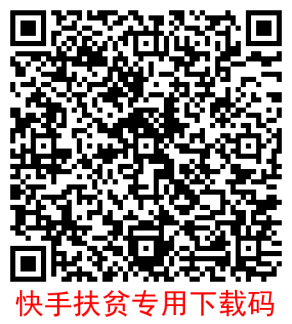 3】活动期间，粉丝每天登录快手，为本县视频投票。热度越高，排名越靠前。如何能在活动中脱颖而出：1】精心制作活动参赛视频，生动展示本县扶贫概况。视频质量越高，播放量越高，排名越靠前。如需获得制作视频帮助，可联系组委会。3】活动期间，粉丝每天登录快手，为本县视频投票。热度越高，排名越靠前。如何能在活动中脱颖而出：1】精心制作活动参赛视频，生动展示本县扶贫概况。视频质量越高，播放量越高，排名越靠前。如需获得制作视频帮助，可联系组委会。3】活动期间，粉丝每天登录快手，为本县视频投票。热度越高，排名越靠前。如何能在活动中脱颖而出：1】精心制作活动参赛视频，生动展示本县扶贫概况。视频质量越高，播放量越高，排名越靠前。如需获得制作视频帮助，可联系组委会。3】活动期间，粉丝每天登录快手，为本县视频投票。热度越高，排名越靠前。中国扶贫快手合伙人计划组委会联系方式咨询电话：牛家旺 17801035386    孙文星15210885468    《中国扶贫》杂志 张院静13321159286 010-84298750 zyj851017@126.com中国扶贫快手合伙人计划组委会联系方式咨询电话：牛家旺 17801035386    孙文星15210885468    《中国扶贫》杂志 张院静13321159286 010-84298750 zyj851017@126.com中国扶贫快手合伙人计划组委会联系方式咨询电话：牛家旺 17801035386    孙文星15210885468    《中国扶贫》杂志 张院静13321159286 010-84298750 zyj851017@126.com中国扶贫快手合伙人计划组委会联系方式咨询电话：牛家旺 17801035386    孙文星15210885468    《中国扶贫》杂志 张院静13321159286 010-84298750 zyj851017@126.com中国扶贫快手合伙人计划组委会联系方式咨询电话：牛家旺 17801035386    孙文星15210885468    《中国扶贫》杂志 张院静13321159286 010-84298750 zyj851017@126.com